Magyarországon a következő békafajok honosak:A faj magyar és a latin neveA faj családja1. képKép az ebihalról1. Vöröshasú unka
(Bombina bombina)Unkafélék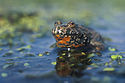 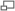 2. Sárgahasú unka
(Bombina variegata)Unkafélék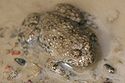 3. Barna ásóbéka
(Pelobates fuscus)Ásóbékafélék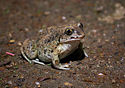 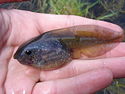 4. Barna varangy
(Bufo bufo)Varangyfélék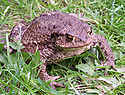 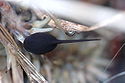 5. Zöld varangy
(Bufo viridis)Varangyfélék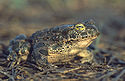 6. Zöld levelibéka
(Hyla arborea)Levelibékafélék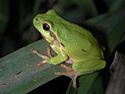 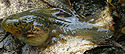 7. Gyepi béka
(Rana temporaria)Valódi békafélék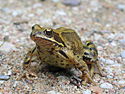 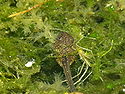 8. Mocsári béka
(Rana arvalis)Valódi békafélék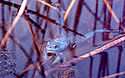 9. Erdei béka
(Rana dalmatina)Valódi békafélék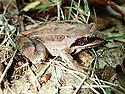 10. Tavi béka
(Rana ridibunda)Valódi békafélék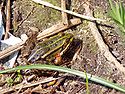 11. Kis tavibéka
(Rana lessonae)Valódi békafélék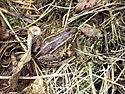 12. Kecskebéka
(Rana esculenta)Valódi békafélék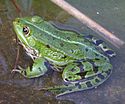 